      Community Health Needs Assessment       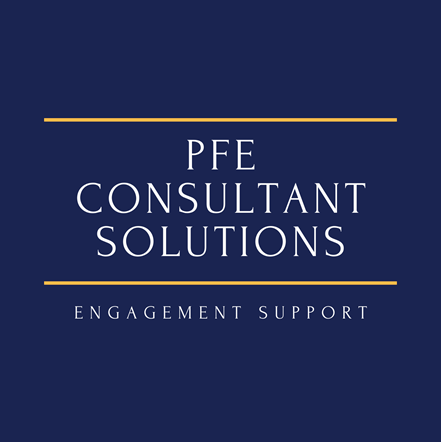 Community needs can be defined as the gap between what is and what should be for patients on your unit. A need can be felt by an individual, a group, or an entire community. Resources, or assets, can include individuals, organizations and institutions, buildings, landscapes, equipment -- anything that can be used to improve the quality of care.Identify demographics you serve using dataReport what disparities exist and which are to be targeted in the initiative.Community Based Organizations NeededPatient’s Perceived Hospital Improvement NeedsHospital’s Perceived Improvement NeedsList social determinants of health addressedList of current improvement initiativesUpcoming improvement initiativesPast improvement InitiativesEstablish additional opportunities based on the consensus of the groupDevelop a timeline for moving forwardDevelop a plan for making the improvements. Synthesize where possible. Some things will need to be run through your PDSA cycle if it is a system change from current practices. You are now on your way to making an impact on  the are of your patients based on the feedback of the community at large. 